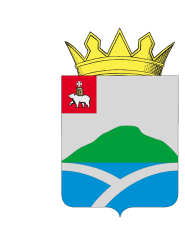 ДУМАУИНСКОГО  МУНИЦИПАЛЬНОГО ОКРУГА ПЕРМСКОГО КРАЯРЕШЕНИЕВ соответствии со статьей 13 Закона Пермской области от 28 февраля 1996 г. № 416-67 «Об административно-территориальном устройстве Пермского края», статьей 2 Устава Уинского муниципального округа Пермского края, Генеральным планом Уинского муниципального округа Пермского края, утвержденным решением Думы Уинского муниципального округа Пермского края от 25.02.2021 № 196, Дума Уинского муниципального округа Пермского края РЕШАЕТ:Выразить согласие на упразднение населенного пункта деревня Губаны Уинского муниципального округа Пермского края. 2. Направить настоящее решение главе муниципального округа – главе администрации Уинского муниципального округа для внесения в Законодательное Собрание Пермского края предложения по изменению административно-территориального устройства Пермского края в связи с упразднением населенного пункта деревня Губаны Уинского муниципального округа Пермского края. 3. Настоящее решение вступает в силу со дня его официального опубликования в печатном средстве массовой информации газете «Родник-1».17.06.2024№493Об упразднении населенного пункта деревня Губаны Уинского муниципального округа Пермского краяПринято Думой Уинского муниципального округа 17 июня 2024 годаПредседатель Думы Уинскогомуниципального округаПермского краяГлава муниципального округа - глава администрации Уинского муниципального округа Пермского края	М.И. БыкаризА.Н. Зелёнкин